от 14 октября 2014 года								                 № 1060Об утверждении муниципальной программы «Благоустройство территории городского округа город Шахунья Нижегородской области» В соответствии с Федеральным законом от 6 октября 2003 года № 131-ФЗ «Об общих принципах организации местного самоуправления в Российской Федерации», постановлением администрации городского округа город Шахунья Нижегородской области от 17 июня 2014 года № 537 «Об утверждении порядка разработки, реализации и оценки эффективности муниципальных программ в городском округе город Шахунья Нижегородской области» администрация городского округа город Шахунья Нижегородской области  п о с т а н о в л я е т:1. Утвердить прилагаемую муниципальную программу «Благоустройство территории городского округа город Шахунья Нижегородской области». 2. Начальнику общего отдела администрации городского округа город Шахунья Нижегородской области обеспечить размещение настоящего постановления на официальном сайте администрации городского округа город Шахунья Нижегородской области. 3. Настоящее постановление вступает в силу со дня его опубликования на сайте администрации городского округа город Шахунья Нижегородской области.4. Контроль за исполнением настоящего постановления возложить на заместителя главы администрации городского округа город Шахунья Нижегородской области Смирнова В.Н. И.о. главы администрации городскогоокруга город Шахунья								           А.Д.Серов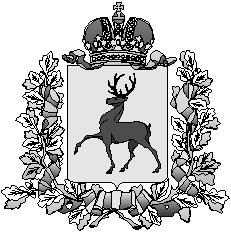 Администрация городского округа город ШахуньяНижегородской областиП О С Т А Н О В Л Е Н И Е